Household Hazardous Waste Collection Day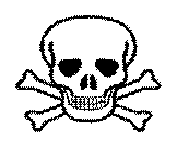 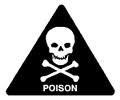 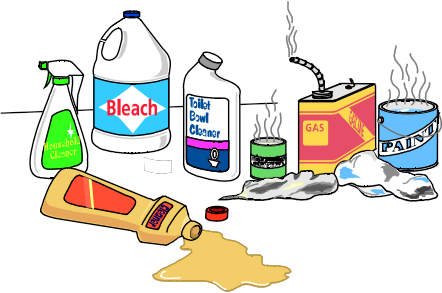 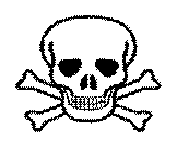 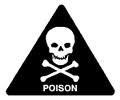 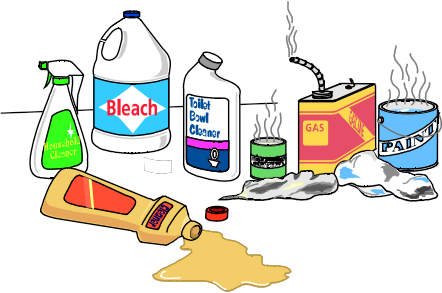 Do	Evil	Spirits	Lurk	in	Your	Home?Clean the skeletons out of your closets, basement, and garage.                         Open to Hamilton and Wenham residents only.                     Checks Only Payable to: Town of HamiltonDate:	Saturday, September 22, 2018	Time: 9:00 AM - NOON Place: Hamilton DPW Yard, 577 Bay Road	Info: Hamilton Town Hall 978-626-5227WHAT DO I BRING??    From the W orkbench:	            From the Garage:	            From the House:Fees:$60.00 for up to 25 gallons or 25 pounds for HW$36.00 for up to 10 gallons or 10 pounds for HW$30.00 for up to 3 gallons or 3 pounds for HW      *Latex paint will NOT be accepted (see below)                                                                                             How Can I Safely Transport What NOT to Bring??????                                                                  These Hazardous Materials???This collection is operated by: Clean Harbors Environmental Services (800) 263-1304*Latex Paint is NOT hazardous - Please solidify by removing lid to allow paint to dry out and dispose of the hardened paint with your regular trash NOT RECYCABLESThe Hamilton Police Department holds an annual National Take Back Prescription Day. Find details at www.hamiltonma.govOil Based PaintsFuels/Gasoline/ KeroseneRubber Cement, Airplane GlueStains & VarnishesEngine DegreaserFiberglass ResinsWood PreservativesBrake Fluid/Carburetor CleanerAerosol CansPaint Strippers/ThinnersTransmission FluidPhoto ChemicalsSolvent AdhesivesCar Wax, PolishesFurniture PolishLighter FluidDriveway SealerAntifreezeFloor & Metal PolishOven CleanerFrom the Yard:	 	 Roofing Tar	  	   Drain & Toilet CleanerFrom the Yard:	 	 Roofing Tar	  	   Drain & Toilet CleanerFrom the Yard:	 	 Roofing Tar	  	   Drain & Toilet CleanerFrom the Yard:	 	 Roofing Tar	  	   Drain & Toilet CleanerFrom the Yard:	 	 Roofing Tar	  	   Drain & Toilet CleanerFrom the Yard:	 	 Roofing Tar	  	   Drain & Toilet CleanerWeed KillerSwimming Pool ChemicalsSpot RemoverChemical FertilizersMotor OilRug & Upholstery CleanerFlea Control ProductsMoth BallsPoisons, Insecticides, FungicidesHobby Supplies, Artist SuppliesChemistry SetsØ ØEmpty Containers/TrashPRESCRIPTION DRUGS OR MEDICATIONSLeave materials in original containers.ØØ Ø ØØ Ø ØØCommercial or Industrial WasteRadioactive Waste, Smoke Detectors Infectious & Biological Wastes Ammunition, Fireworks, ExplosivesFire Extinguishers Syringes Organic PeroxidesPropane tanks (contact retail distributor for disposal)Latex Paint hhssssssddid   Tighten Caps and lids.Sort and pack separately: oil paint, pesticides, and household cleaners.   Pack containers in sturdy upright boxes andpad with newspaper.   NEVER MIX CHEMICALS.   NEVER SMOKE while handling hazardous material          